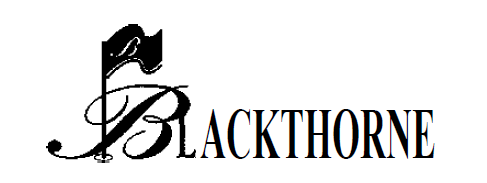    HOA OUTDOOR HOME IMPROVEMENT APPLICATION    As stated in the Blackthorn Covenants, all outdoor improvements must be approved by the Blackthorne Architectural Control Committee before the start of construction.Please submit all applications with required documentation (noted below) to the following committee members:Mike Bilben – bilben85@gmail.com, Tom Easton – tfe4000@gmail.com Home Owner(s) Name:  _______________________________________             Phone Number: ________________________Street Address: ______________________________________________            Email Address: _________________________Contractor Name: ____________________________________________            Phone Number: ________________________Address: ___________________________________________________              Email Address: _________________________Lot Number ________                 Blackthorne Estates Covenants can be found at:  http://www.blackthornehoa.com/covenants.asp Covenants Development Area “A” D.B. Vol. 3388, page 153 (original Blackthorne Estates) Covenants Development Area “B” Inst. No. 201707110022751 (The Greens at Blackthorne Estates)I/we plan to make the following improvements/additions to our property and have reviewed the noted covenant(s) below.  Additionally, I/we understand that the documents indicated with an “x” below are required with submission of this application and that all plot plans must be to scale:  ____________________________________________________________________________________________________________________________________________________________________________Homeowner Signature  ___________________________________________________                  Date  ___________________Proposed Addition	                                                               Property Survey      Sketch/Plot Plan          Product Brochure          Township ApprovalDO NOT WRITE BELOW THIS LINEThe Architectural Committee has reviewed this plan.  Approval of the plan is as follows:____ Approved                                         ____ Approved with Conditions                                    ____ RejectedComments:  ______________________________________________________________________________________________Date Architectural Committee received application: ____________ and  approved/rejected on: _____________Committee Member Signature ________________________________________________________       Date  _________Landscaping (Covenant section 5.1)xxHedges (Covenant section 8.15)xxTree Removal (Covenant section 5.3)xxWall (Covenant section 8.15)xxxFencing (Covenant section 8.15)xxxxDriveway (Covenant section 8.13)xxxPool (Covenant section 8.16)xxxxHot Tub (Covenant section 8.16)xxxOutbuilding (Covenant section 8.14)xxxxDecking (Covenant section 8.15)xxxxRecreational Equip (Covenant section 8.14)xxxPatio x